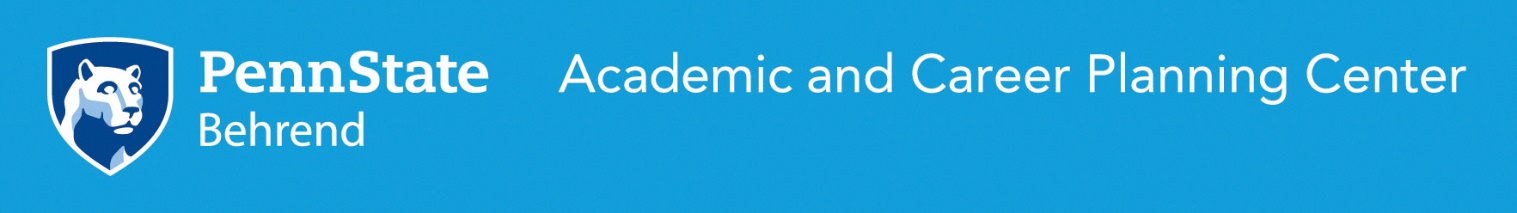 Job & Internship Search ResourcesSchool of Humanities & Social Sciences StudentsACPC website: PENN STATE RESOURCESNittany Lion Career Network- Lists internships and jobs on a posting board exclusively for Penn State students and alumni. Link is found on the right hand side of the ACPC website. Simply log in using your PSU ID.H&SS-SPECIFIC RESOURCESJob Search Postings:	American Association for State and Local History Art Jobs American Marketing Association American Psychological Association Communications Jobs HigherEdJobs Journalism Jobs Non-Profit Jobs Psychology Jobs Teaching Jobs Teaching Jobs H&SS Professional Organizations: Network with people in your field. Job Boards often available.	Association of American Publishers 	American Historical Association American Political Science Association College Art Association 	National Communication Association	National Education Association 	Association for Psychological Science MEDICAL SCHOOL RESOURCESAssociation of American Medical Colleges ADDITIONAL RESOURCESCareer and Internship Fairs- Held at Behrend each Fall and Spring semesterGlassdoor - Search company reviews and possible interview questions INROADS - Support and search assistance for minority studentsGENERAL SEARCH RESOURCES: Finding job and internship opportunities that have been postedOnline Search Sites:	AfterCollege.com Campus Career Center Career Builder College Grad Indeed 	Intern Jobs Internships Jobs.net 	US.jobs SPECIFIC OPPORTUNITIES: Cities/International/SummerCleveland Intern Intern Abroad Internships in China International Opportunities Pittsburgh Jobs Resort Intern Connection USAJobs - Search federal government internships and jobsPROACTIVE SEARCH RESOURCES: Find companies of interest and reach out about potential openingsCompany websites- Create a list of employers that interest you and search their websites. You can use the following websites to help you find companies:Hoover’s - Build a list by location, industry, and size. Find this database under ‘H’.Vault Online Career Library (Career Insider) - Industry Guides and company reviews. Find this database under ‘V’- Create a username and password.Google Maps -To find industry companies in a certain location- search a location, such as ‘Pittsburgh, PA,’ and then use the ‘Search Nearby’ tool to search for industry companies in the area, such as ‘Engineering Firms.’ Then go directly to company websites.Erie Chamber of Commerce (Directory of Erie Businesses) - Directory of companies located in Erie.NETWORKING RESOURCES: Utilize your existing relationships to make new career connections Current Network- Connect with professors, supervisors, alumni, professional organizations, family, etc.
LionLink- Connect with Penn State alumni via the ‘LionLink’ tab on Nittany Lion Career Network. Search by industry or employer.
Social Networking – Create a professional, detailed profile and connect with people. There is also a ‘job search’ function once you have an account.